ESCOLA _________________________________DATA:_____/_____/_____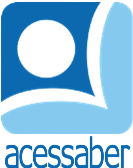 PROF:_______________________________________TURMA:___________NOME:________________________________________________________SITUAÇÕES PROBLEMA DE SOMAO agricultor recebeu 8 sacos de adubo, 12 sacos de terra e 8 sacos de sementes. Quantos produtos foram entregues? R: 12 shorts estavam expostos na loja e 23 no estoque. Quantos shorts a loja possui? R: No zoológico vimos 25 animais quadrúpedes, 9 animais bípedes e 12 animais sem patas. Vimos quantos animais com patas? R: Na máquina de refrigerantes, existem 31 copos de papel grandes, 23 copos de papel médio e 12 copos de papel pequenos. Quantos copos de papel há no total?R: A equipe do refeitório preparou 50 bandejas com refeições de carne, 14 bandejas com refeições vegetarianas e 7 bandejas com refeições infantis. Quantas bandejas de refeições foram preparadas? R: Uma entidade, que distribui alimentos a pessoas carentes, fez uma campanha de arrecadação de alimentos. Durante a primeira semana, eles receberam 12 pacotes de arroz e 36 pacotes de biscoitos. Durante a segunda semana, eles receberam 25 pacotes de arroz e 24 pacotes de biscoitos. Qual a quantidade de alimentos arrecadados?R: 